О внесении изменений в постановление администрации г. Канска от  12.12.2013 № 1804 На основании ст.19 Федерального закона от 13.03.2006 № 38-ФЗ «О рекламе», ст.16 Федерального закона от 06.10.2003 № 131-ФЗ «Об общих принципах организации местного самоуправления в Российской Федерации», Решения Канского городского Совета депутатов Красноярского края от 27.01.2011 № 14-85 «О Правилах установки и эксплуатации рекламных конструкций на территории города Канска», руководствуясь статьей 30, 35 Устава города Канска,  ПОСТАНОВЛЯЮ: 1. Внести в постановление администрации города Канска от 12.12.2013 № 1804 «Об утверждении Положения о порядке проведения торгов в целях заключения договоров на установку и эксплуатацию рекламных конструкций на территории города Канска» (далее – Постановление), следующие изменения:1.1. в пункте 1.3. приложения к Постановлению слова «Муниципального казенного учреждения «Комитет по управлению муниципальным имуществом города Канска» (далее - МКУ «КУМИ г.Канска»)» заменить словами «Комитет по управлению муниципальным имуществом города Канска (далее – КУМИ г. Канска)»;1.2. пункт 1.4. приложения к Постановлению изложить в новой редакции:«1.4. Размер платы по договору определяется отчетом об оценке в соответствии с Федеральным законом от 29 июля 1998 года № 135-ФЗ «Об оценочной деятельности в Российской Федерации»»;1.3. абзац 1 раздела 3 приложения к Постановлению изложить в новой редакции:«Организатором торгов является Управление архитектуры и градостроительства администрации города Канска (далее – Управление)»;1.4. в абзаце 10 пункта 3.2. приложения к Постановлению слова «в газете «Официальный Канск»» заменить словами «в газете, являющейся официальным источником опубликования муниципальных правовых актов»;1.5. подпункт О пункта 5.1. - исключить;1.6. в пункте 9.2. приложения к Постановлению слова «Муниципального казенного учреждения «Комитет по управлению муниципальным имуществом» заменить словами «Комитета по управлению муниципальным имуществом»;1.7. в пункте 9.11. приложения к Постановлению слова «УАИ администрации г. Канска.» заменить словом «Управление»;1.8. в пункте 9.12. слова «МКУ КУМИ г. Канска заменить словами «КУМИ г. Канска».2. Ведущему специалисту отдела культуры администрации г. Канска (Нестерова Н.А.) опубликовать настоящее постановление в периодическом печатном издании «Канский вестник» и разместить на официальном сайте муниципального образования город Канск в сети Интернет.3.Контроль за выполнением настоящего постановления возложить на Управление архитектуры и градостроительства администрации города Канска.4. Постановление вступает в силу со дня официального опубликования. Глава города Канска	                                                                           А.М. Береснев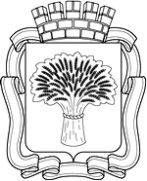 Российская ФедерацияАдминистрация города Канска
Красноярского краяПОСТАНОВЛЕНИЕРоссийская ФедерацияАдминистрация города Канска
Красноярского краяПОСТАНОВЛЕНИЕРоссийская ФедерацияАдминистрация города Канска
Красноярского краяПОСТАНОВЛЕНИЕРоссийская ФедерацияАдминистрация города Канска
Красноярского краяПОСТАНОВЛЕНИЕ12.02.2021 г.          № 86